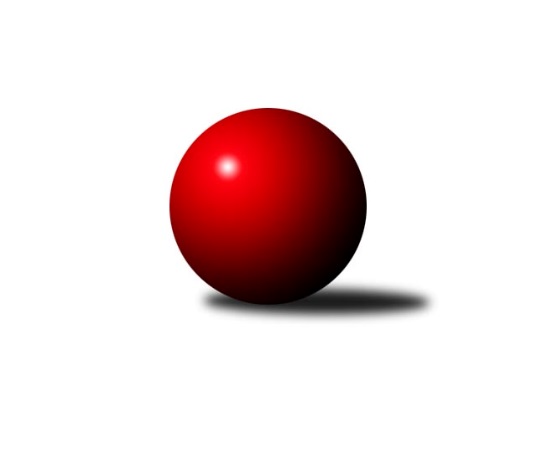 Č.15Ročník 2017/2018	20.5.2024 Mistrovství Prahy 3 2017/2018Statistika 15. kolaTabulka družstev:		družstvo	záp	výh	rem	proh	skore	sety	průměr	body	plné	dorážka	chyby	1.	KK Konstruktiva D	15	13	2	0	76.5 : 43.5 	(101.0 : 79.0)	2380	28	1687	693	57.1	2.	SK Uhelné sklady D	15	9	2	4	70.5 : 49.5 	(94.5 : 85.5)	2302	20	1638	664	57	3.	KK Konstruktiva Praha E	15	10	0	5	69.0 : 51.0 	(94.5 : 85.5)	2362	20	1665	698	58.1	4.	SK Rapid Praha A	15	8	3	4	70.5 : 49.5 	(94.0 : 86.0)	2350	19	1670	680	53.9	5.	Slavoj Velké Popovice B	15	9	1	5	64.5 : 55.5 	(91.0 : 89.0)	2258	19	1614	644	57.8	6.	KK Dopravní podniky Praha C	15	8	1	6	63.5 : 56.5 	(88.5 : 91.5)	2337	17	1649	689	55.8	7.	TJ Sparta Praha B	15	7	0	8	59.5 : 60.5 	(88.5 : 91.5)	2329	14	1663	666	61.1	8.	TJ Praga Praha B	15	5	3	7	64.0 : 56.0 	(92.0 : 88.0)	2303	13	1636	668	61.2	9.	KK Dopravní podniky Praha B	15	6	1	8	56.0 : 64.0 	(88.0 : 92.0)	2286	13	1622	664	55.7	10.	TJ Sokol Praha-Vršovice C	15	5	2	8	59.5 : 60.5 	(96.5 : 83.5)	2303	12	1649	654	64.1	11.	TJ Astra  Zahradní Město C	15	6	0	9	57.5 : 62.5 	(100.0 : 80.0)	2320	12	1652	669	56.1	12.	SK Meteor Praha C	15	4	2	9	52.0 : 68.0 	(87.5 : 92.5)	2266	10	1655	611	64.9	13.	TJ Sokol Rudná D	15	3	1	11	38.5 : 81.5 	(69.5 : 110.5)	2176	7	1582	594	84.4	14.	SC Radotín B	15	2	2	11	38.5 : 81.5 	(74.5 : 105.5)	2186	6	1585	601	76.6Tabulka doma:		družstvo	záp	výh	rem	proh	skore	sety	průměr	body	maximum	minimum	1.	Slavoj Velké Popovice B	8	8	0	0	46.5 : 17.5 	(53.0 : 43.0)	2389	16	2506	2260	2.	KK Konstruktiva Praha E	8	8	0	0	46.0 : 18.0 	(52.0 : 44.0)	2409	16	2496	2323	3.	KK Konstruktiva D	7	6	1	0	36.5 : 19.5 	(47.0 : 37.0)	2475	13	2589	2354	4.	SK Uhelné sklady D	7	6	0	1	40.5 : 15.5 	(52.0 : 32.0)	2315	12	2405	2269	5.	KK Dopravní podniky Praha C	7	5	1	1	35.0 : 21.0 	(46.5 : 37.5)	2255	11	2301	2195	6.	TJ Sokol Praha-Vršovice C	8	5	1	2	41.5 : 22.5 	(63.5 : 32.5)	2257	11	2385	2072	7.	SK Rapid Praha A	8	5	1	2	39.0 : 25.0 	(51.0 : 45.0)	2443	11	2543	2381	8.	KK Dopravní podniky Praha B	8	4	1	3	34.5 : 29.5 	(51.5 : 44.5)	2255	9	2286	2226	9.	TJ Praga Praha B	8	3	2	3	37.0 : 27.0 	(51.0 : 45.0)	2307	8	2384	2211	10.	SK Meteor Praha C	7	3	1	3	29.5 : 26.5 	(47.0 : 37.0)	2504	7	2629	2441	11.	TJ Astra  Zahradní Město C	7	3	0	4	29.0 : 27.0 	(49.5 : 34.5)	2357	6	2482	2285	12.	TJ Sparta Praha B	7	2	0	5	24.5 : 31.5 	(39.0 : 45.0)	2409	4	2471	2352	13.	TJ Sokol Rudná D	7	2	0	5	22.5 : 33.5 	(40.0 : 44.0)	2162	4	2222	2086	14.	SC Radotín B	8	1	2	5	21.0 : 43.0 	(43.0 : 53.0)	2177	4	2226	2117Tabulka venku:		družstvo	záp	výh	rem	proh	skore	sety	průměr	body	maximum	minimum	1.	KK Konstruktiva D	8	7	1	0	40.0 : 24.0 	(54.0 : 42.0)	2374	15	2566	2200	2.	TJ Sparta Praha B	8	5	0	3	35.0 : 29.0 	(49.5 : 46.5)	2319	10	2405	2232	3.	SK Rapid Praha A	7	3	2	2	31.5 : 24.5 	(43.0 : 41.0)	2335	8	2483	2204	4.	SK Uhelné sklady D	8	3	2	3	30.0 : 34.0 	(42.5 : 53.5)	2300	8	2482	2080	5.	TJ Astra  Zahradní Město C	8	3	0	5	28.5 : 35.5 	(50.5 : 45.5)	2316	6	2400	2242	6.	KK Dopravní podniky Praha C	8	3	0	5	28.5 : 35.5 	(42.0 : 54.0)	2332	6	2522	2192	7.	TJ Praga Praha B	7	2	1	4	27.0 : 29.0 	(41.0 : 43.0)	2303	5	2476	2005	8.	KK Konstruktiva Praha E	7	2	0	5	23.0 : 33.0 	(42.5 : 41.5)	2355	4	2523	2209	9.	KK Dopravní podniky Praha B	7	2	0	5	21.5 : 34.5 	(36.5 : 47.5)	2291	4	2487	2139	10.	Slavoj Velké Popovice B	7	1	1	5	18.0 : 38.0 	(38.0 : 46.0)	2236	3	2435	1908	11.	SK Meteor Praha C	8	1	1	6	22.5 : 41.5 	(40.5 : 55.5)	2236	3	2363	2099	12.	TJ Sokol Rudná D	8	1	1	6	16.0 : 48.0 	(29.5 : 66.5)	2178	3	2316	2044	13.	SC Radotín B	7	1	0	6	17.5 : 38.5 	(31.5 : 52.5)	2187	2	2304	2065	14.	TJ Sokol Praha-Vršovice C	7	0	1	6	18.0 : 38.0 	(33.0 : 51.0)	2311	1	2410	2173Tabulka podzimní části:		družstvo	záp	výh	rem	proh	skore	sety	průměr	body	doma	venku	1.	KK Konstruktiva D	13	12	1	0	67.5 : 36.5 	(87.0 : 69.0)	2404	25 	6 	1 	0 	6 	0 	0	2.	SK Uhelné sklady D	13	8	2	3	63.0 : 41.0 	(85.5 : 70.5)	2335	18 	5 	0 	1 	3 	2 	2	3.	SK Rapid Praha A	13	7	2	4	59.5 : 44.5 	(79.0 : 77.0)	2346	16 	4 	1 	2 	3 	1 	2	4.	KK Dopravní podniky Praha C	13	8	0	5	56.5 : 47.5 	(76.5 : 79.5)	2327	16 	5 	0 	1 	3 	0 	4	5.	Slavoj Velké Popovice B	13	7	1	5	54.5 : 49.5 	(78.0 : 78.0)	2254	15 	7 	0 	0 	0 	1 	5	6.	KK Konstruktiva Praha E	12	7	0	5	53.0 : 43.0 	(75.5 : 68.5)	2361	14 	5 	0 	0 	2 	0 	5	7.	KK Dopravní podniky Praha B	13	6	1	6	51.5 : 52.5 	(78.0 : 78.0)	2302	13 	4 	1 	2 	2 	0 	4	8.	TJ Astra  Zahradní Město C	13	6	0	7	51.5 : 52.5 	(88.0 : 68.0)	2315	12 	3 	0 	3 	3 	0 	4	9.	TJ Sparta Praha B	13	6	0	7	51.5 : 52.5 	(77.5 : 78.5)	2342	12 	2 	0 	4 	4 	0 	3	10.	TJ Praga Praha B	13	4	3	6	54.0 : 50.0 	(79.0 : 77.0)	2288	11 	2 	2 	3 	2 	1 	3	11.	TJ Sokol Praha-Vršovice C	12	4	2	6	48.5 : 47.5 	(76.5 : 67.5)	2264	10 	4 	1 	2 	0 	1 	4	12.	SK Meteor Praha C	13	3	2	8	45.0 : 59.0 	(75.5 : 80.5)	2269	8 	2 	1 	3 	1 	1 	5	13.	TJ Sokol Rudná D	13	3	1	9	34.5 : 69.5 	(60.5 : 95.5)	2167	7 	2 	0 	4 	1 	1 	5	14.	SC Radotín B	13	1	1	11	29.5 : 74.5 	(63.5 : 92.5)	2183	3 	1 	1 	5 	0 	0 	6Tabulka jarní části:		družstvo	záp	výh	rem	proh	skore	sety	průměr	body	doma	venku	1.	KK Konstruktiva Praha E	3	3	0	0	16.0 : 8.0 	(19.0 : 17.0)	2428	6 	3 	0 	0 	0 	0 	0 	2.	Slavoj Velké Popovice B	2	2	0	0	10.0 : 6.0 	(13.0 : 11.0)	2445	4 	1 	0 	0 	1 	0 	0 	3.	SK Rapid Praha A	2	1	1	0	11.0 : 5.0 	(15.0 : 9.0)	2334	3 	1 	0 	0 	0 	1 	0 	4.	KK Konstruktiva D	2	1	1	0	9.0 : 7.0 	(14.0 : 10.0)	2308	3 	0 	0 	0 	1 	1 	0 	5.	SC Radotín B	2	1	1	0	9.0 : 7.0 	(11.0 : 13.0)	2213	3 	0 	1 	0 	1 	0 	0 	6.	TJ Praga Praha B	2	1	0	1	10.0 : 6.0 	(13.0 : 11.0)	2394	2 	1 	0 	0 	0 	0 	1 	7.	TJ Sparta Praha B	2	1	0	1	8.0 : 8.0 	(11.0 : 13.0)	2292	2 	0 	0 	1 	1 	0 	0 	8.	SK Uhelné sklady D	2	1	0	1	7.5 : 8.5 	(9.0 : 15.0)	2175	2 	1 	0 	0 	0 	0 	1 	9.	SK Meteor Praha C	2	1	0	1	7.0 : 9.0 	(12.0 : 12.0)	2375	2 	1 	0 	0 	0 	0 	1 	10.	TJ Sokol Praha-Vršovice C	3	1	0	2	11.0 : 13.0 	(20.0 : 16.0)	2374	2 	1 	0 	0 	0 	0 	2 	11.	KK Dopravní podniky Praha C	2	0	1	1	7.0 : 9.0 	(12.0 : 12.0)	2336	1 	0 	1 	0 	0 	0 	1 	12.	TJ Astra  Zahradní Město C	2	0	0	2	6.0 : 10.0 	(12.0 : 12.0)	2359	0 	0 	0 	1 	0 	0 	1 	13.	KK Dopravní podniky Praha B	2	0	0	2	4.5 : 11.5 	(10.0 : 14.0)	2203	0 	0 	0 	1 	0 	0 	1 	14.	TJ Sokol Rudná D	2	0	0	2	4.0 : 12.0 	(9.0 : 15.0)	2199	0 	0 	0 	1 	0 	0 	1 Zisk bodů pro družstvo:		jméno hráče	družstvo	body	zápasy	v %	dílčí body	sety	v %	1.	Petr Stoklasa 	KK Dopravní podniky Praha C 	14	/	15	(93%)	24	/	30	(80%)	2.	Radovan Šimůnek 	TJ Astra  Zahradní Město C 	13	/	14	(93%)	24	/	28	(86%)	3.	Martin Podhola 	SK Rapid Praha A 	12	/	14	(86%)	19	/	28	(68%)	4.	Václav Rauvolf 	TJ Sokol Praha-Vršovice C 	12	/	15	(80%)	21	/	30	(70%)	5.	Ladislav Musil 	Slavoj Velké Popovice B 	11	/	13	(85%)	20	/	26	(77%)	6.	Bohumír Musil 	KK Konstruktiva Praha E 	11	/	15	(73%)	22	/	30	(73%)	7.	Jaroslav Pleticha ml.	KK Konstruktiva D 	11	/	15	(73%)	21	/	30	(70%)	8.	Ondřej Maňour 	TJ Praga Praha B 	11	/	15	(73%)	21	/	30	(70%)	9.	Jan Váňa 	KK Konstruktiva D 	11	/	15	(73%)	20.5	/	30	(68%)	10.	Miroslav Viktorin 	TJ Sparta Praha B 	10	/	12	(83%)	17	/	24	(71%)	11.	Emilie Somolíková 	Slavoj Velké Popovice B 	10	/	13	(77%)	18	/	26	(69%)	12.	Vojtěch Kostelecký 	TJ Astra  Zahradní Město C 	10	/	15	(67%)	21	/	30	(70%)	13.	Vít Kluganost 	TJ Praga Praha B 	10	/	15	(67%)	20	/	30	(67%)	14.	Petr Valta 	SK Rapid Praha A 	9.5	/	15	(63%)	18	/	30	(60%)	15.	Milan Perman 	KK Konstruktiva Praha E 	9	/	13	(69%)	16.5	/	26	(63%)	16.	Jan Petráček 	SK Meteor Praha C 	9	/	13	(69%)	16	/	26	(62%)	17.	Vít Fikejzl 	TJ Sparta Praha B 	9	/	13	(69%)	12	/	26	(46%)	18.	Tomáš Kudweis 	TJ Astra  Zahradní Město C 	9	/	14	(64%)	18	/	28	(64%)	19.	Vladimír Strnad 	TJ Sokol Praha-Vršovice C 	9	/	14	(64%)	17	/	28	(61%)	20.	Miroslav Málek 	KK Dopravní podniky Praha C 	9	/	14	(64%)	15	/	28	(54%)	21.	Karel Wolf 	TJ Sokol Praha-Vršovice C 	9	/	15	(60%)	17.5	/	30	(58%)	22.	Einar Bareš 	KK Dopravní podniky Praha B 	9	/	15	(60%)	12.5	/	30	(42%)	23.	Jaroslav Michálek 	KK Dopravní podniky Praha C 	8.5	/	14	(61%)	14	/	28	(50%)	24.	Luboš Machulka 	TJ Sokol Rudná D 	8	/	11	(73%)	12	/	22	(55%)	25.	Stanislava Sábová 	SK Uhelné sklady D 	8	/	11	(73%)	12	/	22	(55%)	26.	Jindřich Habada 	KK Dopravní podniky Praha B 	8	/	13	(62%)	18.5	/	26	(71%)	27.	Čeněk Zachař 	Slavoj Velké Popovice B 	8	/	13	(62%)	18	/	26	(69%)	28.	Petra Švarcová 	KK Dopravní podniky Praha C 	8	/	13	(62%)	16	/	26	(62%)	29.	Antonín Švarc 	KK Dopravní podniky Praha B 	8	/	13	(62%)	14	/	26	(54%)	30.	Martin Kovář 	TJ Praga Praha B 	8	/	13	(62%)	14	/	26	(54%)	31.	František Pudil 	SK Rapid Praha A 	8	/	13	(62%)	12	/	26	(46%)	32.	Petr Fišer 	TJ Sokol Rudná D 	8	/	14	(57%)	17	/	28	(61%)	33.	Jana Dušková 	SK Uhelné sklady D 	8	/	14	(57%)	16	/	28	(57%)	34.	Jitka Kudějová 	SK Uhelné sklady D 	8	/	14	(57%)	16	/	28	(57%)	35.	Zdeněk Cepl 	TJ Sparta Praha B 	8	/	15	(53%)	13	/	30	(43%)	36.	Zbyněk Lébl 	KK Konstruktiva Praha E 	7.5	/	13	(58%)	16	/	26	(62%)	37.	Marek Sedlák 	TJ Astra  Zahradní Město C 	7.5	/	14	(54%)	17	/	28	(61%)	38.	Radek Pauk 	SC Radotín B 	7.5	/	15	(50%)	17	/	30	(57%)	39.	st. Hnátek st.	KK Dopravní podniky Praha B 	7.5	/	15	(50%)	16	/	30	(53%)	40.	František Vondráček 	KK Konstruktiva Praha E 	7	/	10	(70%)	9	/	20	(45%)	41.	Jindra Kafková 	SK Uhelné sklady D 	7	/	11	(64%)	13.5	/	22	(61%)	42.	Jiří Neumajer 	TJ Sparta Praha B 	7	/	12	(58%)	15	/	24	(63%)	43.	Libor Povýšil 	SK Uhelné sklady D 	7	/	12	(58%)	13	/	24	(54%)	44.	Květa Dvořáková 	SC Radotín B 	7	/	12	(58%)	12	/	24	(50%)	45.	Karel Mašek 	SK Meteor Praha C 	7	/	14	(50%)	18	/	28	(64%)	46.	Miloš Dudek 	SC Radotín B 	7	/	14	(50%)	15	/	28	(54%)	47.	Jana Myšičková 	TJ Sokol Praha-Vršovice C 	7	/	14	(50%)	14	/	28	(50%)	48.	Tomáš Jícha 	Slavoj Velké Popovice B 	6.5	/	9	(72%)	12	/	18	(67%)	49.	Jaroslav Klíma 	SK Uhelné sklady D 	6.5	/	9	(72%)	10	/	18	(56%)	50.	Ivo Vávra 	TJ Sokol Praha-Vršovice C 	6.5	/	11	(59%)	11	/	22	(50%)	51.	Jiří Cernstein 	SK Meteor Praha C 	6	/	10	(60%)	12	/	20	(60%)	52.	Šarlota Smutná 	KK Konstruktiva D 	6	/	12	(50%)	14	/	24	(58%)	53.	Vojtěch Roubal 	SK Rapid Praha A 	6	/	13	(46%)	13	/	26	(50%)	54.	Petr Kapal 	Slavoj Velké Popovice B 	6	/	13	(46%)	13	/	26	(50%)	55.	Petr Štich 	SK Uhelné sklady D 	6	/	13	(46%)	12	/	26	(46%)	56.	Jiří Čihák 	KK Konstruktiva D 	6	/	13	(46%)	12	/	26	(46%)	57.	Vítěslav Hampl 	SK Rapid Praha A 	6	/	13	(46%)	12	/	26	(46%)	58.	Václav Šrajer 	SK Meteor Praha C 	6	/	13	(46%)	11	/	26	(42%)	59.	Tomáš Smékal 	TJ Praga Praha B 	6	/	14	(43%)	14.5	/	28	(52%)	60.	Josef Pokorný 	SK Rapid Praha A 	6	/	14	(43%)	13	/	28	(46%)	61.	Petr Kšír 	TJ Praga Praha B 	6	/	14	(43%)	10	/	28	(36%)	62.	Miroslav Tomeš 	KK Dopravní podniky Praha B 	5.5	/	12	(46%)	13	/	24	(54%)	63.	Zdenka Cachová 	KK Konstruktiva D 	5	/	10	(50%)	13	/	20	(65%)	64.	Tatiana Vydrová 	SC Radotín B 	5	/	10	(50%)	11.5	/	20	(58%)	65.	Zdeněk Míka 	SK Meteor Praha C 	5	/	11	(45%)	10.5	/	22	(48%)	66.	Vlastimil Chlumský 	KK Konstruktiva Praha E 	5	/	12	(42%)	9.5	/	24	(40%)	67.	Jaroslav Mařánek 	TJ Sokol Rudná D 	5	/	15	(33%)	15	/	30	(50%)	68.	Václav Vejvoda 	TJ Sokol Rudná D 	5	/	15	(33%)	11	/	30	(37%)	69.	Stanislava Švindlová 	KK Konstruktiva Praha E 	4.5	/	11	(41%)	12.5	/	22	(57%)	70.	Martin Kozdera 	TJ Astra  Zahradní Město C 	4	/	9	(44%)	8	/	18	(44%)	71.	Karel Svitavský 	TJ Sokol Praha-Vršovice C 	4	/	10	(40%)	11	/	20	(55%)	72.	Jan Vácha 	TJ Sparta Praha B 	4	/	10	(40%)	10	/	20	(50%)	73.	Markéta Dymáčková 	Slavoj Velké Popovice B 	4	/	11	(36%)	7	/	22	(32%)	74.	Martin Jelínek 	TJ Praga Praha B 	4	/	11	(36%)	7	/	22	(32%)	75.	Jiří Štoček 	KK Dopravní podniky Praha C 	4	/	12	(33%)	8	/	24	(33%)	76.	Jiřina Beranová 	KK Konstruktiva Praha E 	4	/	13	(31%)	7	/	26	(27%)	77.	Milan Švarc 	KK Dopravní podniky Praha C 	4	/	15	(27%)	10	/	30	(33%)	78.	Jana Fišerová 	TJ Sokol Rudná D 	3.5	/	15	(23%)	7	/	30	(23%)	79.	Antonín Tůma 	SK Rapid Praha A 	3	/	4	(75%)	5	/	8	(63%)	80.	Jaroslav Novák 	SK Meteor Praha C 	3	/	7	(43%)	6	/	14	(43%)	81.	Eva Hucková 	SC Radotín B 	3	/	9	(33%)	6	/	18	(33%)	82.	Petr Mašek 	KK Konstruktiva D 	3	/	10	(30%)	6.5	/	20	(33%)	83.	Pavel Šimek 	SC Radotín B 	3	/	10	(30%)	6	/	20	(30%)	84.	Jiří Lankaš 	TJ Sparta Praha B 	3	/	12	(25%)	8	/	24	(33%)	85.	Jiří Svoboda 	SK Meteor Praha C 	3	/	13	(23%)	9	/	26	(35%)	86.	Kamila Svobodová 	TJ Sparta Praha B 	3	/	14	(21%)	10.5	/	28	(38%)	87.	Jaroslav Zahrádka 	KK Konstruktiva D 	2.5	/	3	(83%)	4	/	6	(67%)	88.	Jiří Novotný 	SK Meteor Praha C 	2	/	2	(100%)	3	/	4	(75%)	89.	Kryštof Maňour 	TJ Praga Praha B 	2	/	5	(40%)	3.5	/	10	(35%)	90.	Petr Peřina 	TJ Astra  Zahradní Město C 	2	/	5	(40%)	3.5	/	10	(35%)	91.	Lukáš Korta 	KK Konstruktiva D 	2	/	9	(22%)	8	/	18	(44%)	92.	Martin Štochl 	KK Dopravní podniky Praha B 	2	/	9	(22%)	5	/	18	(28%)	93.	Dagmar Svobodová 	KK Dopravní podniky Praha B 	2	/	10	(20%)	9	/	20	(45%)	94.	Vojtěch Máca 	KK Konstruktiva D 	1	/	2	(50%)	2	/	4	(50%)	95.	Jaroslav Bělohlávek 	TJ Sokol Praha-Vršovice C 	1	/	2	(50%)	2	/	4	(50%)	96.	Lukáš Jirsa 	TJ Praga Praha B 	1	/	2	(50%)	2	/	4	(50%)	97.	Luboš Kučera 	TJ Sokol Praha-Vršovice C 	1	/	3	(33%)	2	/	6	(33%)	98.	Vlasta Nováková 	SK Uhelné sklady D 	1	/	5	(20%)	2	/	10	(20%)	99.	Jiří Třešňák 	SK Meteor Praha C 	1	/	7	(14%)	2	/	14	(14%)	100.	Vladimír Dvořák 	SC Radotín B 	1	/	8	(13%)	4	/	16	(25%)	101.	Gabriela Jirásková 	Slavoj Velké Popovice B 	1	/	8	(13%)	2	/	16	(13%)	102.	Miloslav Dvořák 	TJ Sokol Rudná D 	1	/	9	(11%)	4	/	18	(22%)	103.	Martin Šimek 	SC Radotín B 	1	/	10	(10%)	3	/	20	(15%)	104.	Pavel Pavlíček 	TJ Sparta Praha B 	0.5	/	1	(50%)	1	/	2	(50%)	105.	Pavel Brož 	TJ Sokol Praha-Vršovice C 	0	/	1	(0%)	1	/	2	(50%)	106.	Ivana Bandasová 	Slavoj Velké Popovice B 	0	/	1	(0%)	0	/	2	(0%)	107.	Jan Kratochvíl 	Slavoj Velké Popovice B 	0	/	1	(0%)	0	/	2	(0%)	108.	Bohumil Plášil 	KK Dopravní podniky Praha B 	0	/	1	(0%)	0	/	2	(0%)	109.	Jan Kalina 	SC Radotín B 	0	/	2	(0%)	0	/	4	(0%)	110.	Jiří Hofman 	SK Rapid Praha A 	0	/	4	(0%)	2	/	8	(25%)	111.	Helena Machulková 	TJ Sokol Rudná D 	0	/	5	(0%)	2	/	10	(20%)	112.	Zdeněk Mašek 	TJ Sokol Rudná D 	0	/	5	(0%)	1.5	/	10	(15%)	113.	Radil Karel 	TJ Sokol Praha-Vršovice C 	0	/	5	(0%)	0	/	10	(0%)	114.	Karel Hnátek ml.	KK Dopravní podniky Praha C 	0	/	7	(0%)	1.5	/	14	(11%)	115.	Eva Václavková 	Slavoj Velké Popovice B 	0	/	7	(0%)	1	/	14	(7%)	116.	Jakub Jetmar 	TJ Astra  Zahradní Město C 	0	/	9	(0%)	4.5	/	18	(25%)	117.	Lucie Hlavatá 	TJ Astra  Zahradní Město C 	0	/	10	(0%)	4	/	20	(20%)Průměry na kuželnách:		kuželna	průměr	plné	dorážka	chyby	výkon na hráče	1.	Meteor, 1-2	2493	1741	752	44.0	(415.5)	2.	KK Konstruktiva Praha, 5-6	2427	1715	711	59.0	(404.5)	3.	SK Žižkov Praha, 1-4	2411	1692	718	55.5	(401.9)	4.	KK Konstruktiva Praha, 1-4	2410	1718	692	59.5	(401.7)	5.	Velké Popovice, 1-2	2348	1660	687	53.4	(391.4)	6.	Zahr. Město, 1-2	2332	1662	669	61.0	(388.7)	7.	Karlov, 1-2	2296	1639	656	66.9	(382.7)	8.	Zvon, 1-2	2256	1601	655	57.8	(376.1)	9.	SK Žižkov, 1-2	2235	1585	650	51.9	(372.6)	10.	Radotín, 1-2	2222	1596	625	68.9	(370.4)	11.	TJ Sokol Rudná, 1-2	2193	1580	612	81.8	(365.5)	12.	Vršovice, 1-2	2183	1595	588	80.5	(364.0)Nejlepší výkony na kuželnách:Meteor, 1-2SK Meteor Praha C	2629	13. kolo	Jan Petráček 	SK Meteor Praha C	488	13. koloKK Konstruktiva D	2566	9. kolo	Václav Rauvolf 	TJ Sokol Praha-Vršovice C	467	14. koloSK Meteor Praha C	2534	11. kolo	Karel Mašek 	SK Meteor Praha C	461	11. koloSK Meteor Praha C	2511	14. kolo	st. Hnátek st.	KK Dopravní podniky Praha B	456	13. koloKK Dopravní podniky Praha C	2509	7. kolo	Jindřich Habada 	KK Dopravní podniky Praha B	456	13. koloSK Meteor Praha C	2501	9. kolo	Karel Mašek 	SK Meteor Praha C	454	13. koloKK Dopravní podniky Praha B	2487	13. kolo	Jan Petráček 	SK Meteor Praha C	450	11. koloSK Rapid Praha A	2483	11. kolo	Petra Švarcová 	KK Dopravní podniky Praha C	450	7. koloTJ Praga Praha B	2476	2. kolo	Miroslav Málek 	KK Dopravní podniky Praha C	449	7. koloSK Meteor Praha C	2467	7. kolo	Lukáš Korta 	KK Konstruktiva D	448	9. koloKK Konstruktiva Praha, 5-6KK Konstruktiva Praha E	2496	11. kolo	Milan Perman 	KK Konstruktiva Praha E	459	7. koloKK Konstruktiva Praha E	2459	14. kolo	Bohumír Musil 	KK Konstruktiva Praha E	458	14. koloKK Konstruktiva Praha E	2441	13. kolo	Vít Kluganost 	TJ Praga Praha B	452	14. koloTJ Praga Praha B	2403	14. kolo	Bohumír Musil 	KK Konstruktiva Praha E	443	11. koloKK Konstruktiva Praha E	2401	7. kolo	Ladislav Musil 	Slavoj Velké Popovice B	440	11. koloKK Konstruktiva Praha E	2383	15. kolo	Zbyněk Lébl 	KK Konstruktiva Praha E	435	13. koloKK Konstruktiva Praha E	2383	9. kolo	Bohumír Musil 	KK Konstruktiva Praha E	435	13. koloKK Konstruktiva Praha E	2382	5. kolo	Zbyněk Lébl 	KK Konstruktiva Praha E	432	11. koloTJ Sokol Praha-Vršovice C	2378	13. kolo	Miroslav Viktorin 	TJ Sparta Praha B	429	5. koloTJ Astra  Zahradní Město C	2368	15. kolo	Ondřej Maňour 	TJ Praga Praha B	427	14. koloSK Žižkov Praha, 1-4SK Rapid Praha A	2543	5. kolo	Martin Podhola 	SK Rapid Praha A	469	5. koloSK Rapid Praha A	2519	8. kolo	Petr Valta 	SK Rapid Praha A	458	8. koloKK Konstruktiva D	2514	3. kolo	Bohumír Musil 	KK Konstruktiva Praha E	458	10. koloSK Uhelné sklady D	2482	12. kolo	Martin Podhola 	SK Rapid Praha A	455	10. koloSK Rapid Praha A	2469	10. kolo	František Pudil 	SK Rapid Praha A	453	1. koloKK Konstruktiva Praha E	2449	10. kolo	Jiří Čihák 	KK Konstruktiva D	448	3. koloSK Rapid Praha A	2432	1. kolo	Martin Podhola 	SK Rapid Praha A	446	8. koloSK Rapid Praha A	2426	3. kolo	Ladislav Musil 	Slavoj Velké Popovice B	443	6. koloTJ Astra  Zahradní Město C	2400	5. kolo	František Pudil 	SK Rapid Praha A	440	6. koloSK Rapid Praha A	2389	12. kolo	Čeněk Zachař 	Slavoj Velké Popovice B	438	6. koloKK Konstruktiva Praha, 1-4KK Konstruktiva D	2589	12. kolo	Bohumír Musil 	KK Konstruktiva Praha E	481	8. koloKK Konstruktiva D	2552	8. kolo	Jaroslav Pleticha ml.	KK Konstruktiva D	475	12. koloKK Konstruktiva Praha E	2523	8. kolo	Jindřich Habada 	KK Dopravní podniky Praha B	471	2. koloKK Dopravní podniky Praha C	2522	12. kolo	Jaroslav Pleticha ml.	KK Konstruktiva D	469	4. koloKK Konstruktiva D	2521	4. kolo	Jan Váňa 	KK Konstruktiva D	467	8. koloKK Dopravní podniky Praha C	2517	9. kolo	Václav Rauvolf 	TJ Sokol Praha-Vršovice C	453	6. koloTJ Sparta Praha B	2471	4. kolo	Čeněk Zachař 	Slavoj Velké Popovice B	452	4. koloKK Dopravní podniky Praha B	2459	2. kolo	Miroslav Viktorin 	TJ Sparta Praha B	452	11. koloKK Konstruktiva D	2456	10. kolo	Zdeněk Cepl 	TJ Sparta Praha B	451	9. koloSK Uhelné sklady D	2456	10. kolo	Petr Stoklasa 	KK Dopravní podniky Praha C	450	9. koloVelké Popovice, 1-2Slavoj Velké Popovice B	2506	1. kolo	Emilie Somolíková 	Slavoj Velké Popovice B	459	15. koloSlavoj Velké Popovice B	2455	15. kolo	Ondřej Maňour 	TJ Praga Praha B	450	10. koloSlavoj Velké Popovice B	2417	8. kolo	Petr Kapal 	Slavoj Velké Popovice B	444	1. koloSlavoj Velké Popovice B	2409	10. kolo	Čeněk Zachař 	Slavoj Velké Popovice B	443	8. koloKK Dopravní podniky Praha C	2393	15. kolo	Čeněk Zachař 	Slavoj Velké Popovice B	439	15. koloTJ Praga Praha B	2383	10. kolo	Emilie Somolíková 	Slavoj Velké Popovice B	431	12. koloSlavoj Velké Popovice B	2382	7. kolo	Miroslav Viktorin 	TJ Sparta Praha B	431	1. koloSlavoj Velké Popovice B	2378	12. kolo	Čeněk Zachař 	Slavoj Velké Popovice B	430	1. koloKK Dopravní podniky Praha B	2375	8. kolo	Ladislav Musil 	Slavoj Velké Popovice B	430	3. koloTJ Astra  Zahradní Město C	2355	7. kolo	Ladislav Musil 	Slavoj Velké Popovice B	429	7. koloZahr. Město, 1-2TJ Astra  Zahradní Město C	2482	8. kolo	Jaroslav Pleticha ml.	KK Konstruktiva D	473	14. koloTJ Astra  Zahradní Město C	2415	10. kolo	Petr Fišer 	TJ Sokol Rudná D	452	12. koloTJ Sparta Praha B	2405	8. kolo	Vojtěch Kostelecký 	TJ Astra  Zahradní Město C	445	10. koloKK Konstruktiva D	2383	14. kolo	Vojtěch Kostelecký 	TJ Astra  Zahradní Město C	443	14. koloSK Meteor Praha C	2363	4. kolo	Petr Peřina 	TJ Astra  Zahradní Město C	434	8. koloTJ Astra  Zahradní Město C	2350	14. kolo	Jan Petráček 	SK Meteor Praha C	428	4. koloKK Konstruktiva Praha E	2348	2. kolo	Radovan Šimůnek 	TJ Astra  Zahradní Město C	427	8. koloTJ Astra  Zahradní Město C	2346	6. kolo	Marek Sedlák 	TJ Astra  Zahradní Město C	427	6. koloTJ Astra  Zahradní Město C	2326	2. kolo	Petr Stoklasa 	KK Dopravní podniky Praha C	427	10. koloTJ Sokol Rudná D	2316	12. kolo	Vít Fikejzl 	TJ Sparta Praha B	426	8. koloKarlov, 1-2KK Konstruktiva D	2391	7. kolo	Jaroslav Pleticha ml.	KK Konstruktiva D	466	7. koloTJ Praga Praha B	2384	15. kolo	Ondřej Maňour 	TJ Praga Praha B	446	15. koloTJ Praga Praha B	2357	13. kolo	Petra Švarcová 	KK Dopravní podniky Praha C	429	5. koloTJ Praga Praha B	2341	9. kolo	Martin Kovář 	TJ Praga Praha B	428	13. koloSK Rapid Praha A	2324	9. kolo	Jiří Novotný 	SK Meteor Praha C	426	15. koloKK Konstruktiva Praha E	2319	1. kolo	Milan Perman 	KK Konstruktiva Praha E	426	1. koloTJ Astra  Zahradní Město C	2316	13. kolo	Tomáš Smékal 	TJ Praga Praha B	424	7. koloTJ Praga Praha B	2316	3. kolo	Martin Kovář 	TJ Praga Praha B	423	1. koloTJ Praga Praha B	2310	7. kolo	Vít Kluganost 	TJ Praga Praha B	420	11. koloTJ Praga Praha B	2308	11. kolo	Radovan Šimůnek 	TJ Astra  Zahradní Město C	420	13. koloZvon, 1-2SK Uhelné sklady D	2405	9. kolo	Jana Dušková 	SK Uhelné sklady D	449	9. koloTJ Sparta Praha B	2368	7. kolo	Petr Štich 	SK Uhelné sklady D	428	4. koloSK Uhelné sklady D	2355	13. kolo	Jana Dušková 	SK Uhelné sklady D	425	2. koloSK Uhelné sklady D	2302	2. kolo	Jitka Kudějová 	SK Uhelné sklady D	425	4. koloSK Uhelné sklady D	2292	11. kolo	Jitka Kudějová 	SK Uhelné sklady D	425	13. koloSK Uhelné sklady D	2292	7. kolo	Jindra Kafková 	SK Uhelné sklady D	419	11. koloSK Uhelné sklady D	2291	4. kolo	Zdeněk Cepl 	TJ Sparta Praha B	416	7. koloKK Konstruktiva Praha E	2280	4. kolo	Libor Povýšil 	SK Uhelné sklady D	415	9. koloSK Uhelné sklady D	2269	14. kolo	Jindra Kafková 	SK Uhelné sklady D	410	13. koloKK Dopravní podniky Praha B	2179	14. kolo	Zbyněk Lébl 	KK Konstruktiva Praha E	409	4. koloSK Žižkov, 1-2KK Dopravní podniky Praha C	2301	13. kolo	Jindřich Habada 	KK Dopravní podniky Praha B	442	1. koloKK Dopravní podniky Praha C	2296	6. kolo	Petr Stoklasa 	KK Dopravní podniky Praha C	432	14. koloSK Rapid Praha A	2287	14. kolo	Petr Stoklasa 	KK Dopravní podniky Praha C	428	13. koloKK Dopravní podniky Praha B	2286	7. kolo	Petr Stoklasa 	KK Dopravní podniky Praha C	426	11. koloKK Konstruktiva D	2283	5. kolo	Jaroslav Michálek 	KK Dopravní podniky Praha C	419	6. koloKK Dopravní podniky Praha B	2281	10. kolo	Einar Bareš 	KK Dopravní podniky Praha B	419	7. koloTJ Astra  Zahradní Město C	2281	9. kolo	Vojtěch Kostelecký 	TJ Astra  Zahradní Město C	416	9. koloKK Dopravní podniky Praha C	2278	14. kolo	Jiří Čihák 	KK Konstruktiva D	415	5. koloTJ Sokol Praha-Vršovice C	2274	10. kolo	Václav Rauvolf 	TJ Sokol Praha-Vršovice C	415	10. koloKK Dopravní podniky Praha B	2266	9. kolo	Jindra Kafková 	SK Uhelné sklady D	412	8. koloRadotín, 1-2TJ Sparta Praha B	2368	12. kolo	Petr Fišer 	TJ Sokol Rudná D	445	1. koloTJ Praga Praha B	2313	8. kolo	Jan Vácha 	TJ Sparta Praha B	421	12. koloTJ Astra  Zahradní Město C	2265	3. kolo	Vít Fikejzl 	TJ Sparta Praha B	419	12. koloSK Rapid Praha A	2260	4. kolo	Vojtěch Kostelecký 	TJ Astra  Zahradní Město C	415	3. koloTJ Sokol Rudná D	2255	1. kolo	Tomáš Smékal 	TJ Praga Praha B	413	8. koloKK Dopravní podniky Praha B	2241	6. kolo	Zdeněk Míka 	SK Meteor Praha C	413	10. koloKK Konstruktiva D	2233	15. kolo	Jiří Čihák 	KK Konstruktiva D	410	15. koloSC Radotín B	2226	15. kolo	Radek Pauk 	SC Radotín B	406	15. koloSC Radotín B	2224	10. kolo	Jaroslav Pleticha ml.	KK Konstruktiva D	405	15. koloSC Radotín B	2217	8. kolo	Miloš Dudek 	SC Radotín B	404	12. koloTJ Sokol Rudná, 1-2TJ Praga Praha B	2357	6. kolo	Luboš Machulka 	TJ Sokol Rudná D	431	13. koloTJ Sparta Praha B	2281	10. kolo	Luboš Machulka 	TJ Sokol Rudná D	422	8. koloSK Rapid Praha A	2262	2. kolo	Luboš Machulka 	TJ Sokol Rudná D	422	14. koloTJ Sokol Rudná D	2222	8. kolo	Petr Kšír 	TJ Praga Praha B	422	6. koloKK Konstruktiva D	2200	13. kolo	Radek Pauk 	SC Radotín B	418	14. koloSC Radotín B	2199	14. kolo	Luboš Machulka 	TJ Sokol Rudná D	415	10. koloTJ Sokol Rudná D	2191	4. kolo	Jaroslav Mařánek 	TJ Sokol Rudná D	414	2. koloTJ Sokol Rudná D	2184	13. kolo	Jaroslav Pleticha ml.	KK Konstruktiva D	413	13. koloTJ Sokol Rudná D	2172	10. kolo	Petr Fišer 	TJ Sokol Rudná D	410	10. koloTJ Sokol Rudná D	2153	14. kolo	Ondřej Maňour 	TJ Praga Praha B	406	6. koloVršovice, 1-2TJ Sokol Praha-Vršovice C	2385	7. kolo	Vladimír Strnad 	TJ Sokol Praha-Vršovice C	440	5. koloTJ Sokol Praha-Vršovice C	2362	12. kolo	Karel Wolf 	TJ Sokol Praha-Vršovice C	430	12. koloTJ Sokol Praha-Vršovice C	2333	15. kolo	Vladimír Strnad 	TJ Sokol Praha-Vršovice C	429	12. koloTJ Sokol Praha-Vršovice C	2315	5. kolo	Karel Svitavský 	TJ Sokol Praha-Vršovice C	422	12. koloTJ Sparta Praha B	2267	3. kolo	Radovan Šimůnek 	TJ Astra  Zahradní Město C	421	11. koloTJ Astra  Zahradní Město C	2242	11. kolo	Václav Rauvolf 	TJ Sokol Praha-Vršovice C	420	7. koloTJ Sokol Praha-Vršovice C	2235	11. kolo	Karel Wolf 	TJ Sokol Praha-Vršovice C	420	7. koloTJ Sokol Praha-Vršovice C	2214	3. kolo	Václav Rauvolf 	TJ Sokol Praha-Vršovice C	419	15. koloTJ Praga Praha B	2183	12. kolo	Vladimír Strnad 	TJ Sokol Praha-Vršovice C	416	15. koloTJ Sokol Praha-Vršovice C	2139	9. kolo	Miroslav Viktorin 	TJ Sparta Praha B	414	3. koloČetnost výsledků:	8.0 : 0.0	2x	7.5 : 0.5	1x	7.0 : 1.0	12x	6.5 : 1.5	2x	6.0 : 2.0	23x	5.5 : 2.5	2x	5.0 : 3.0	18x	4.5 : 3.5	1x	4.0 : 4.0	10x	3.0 : 5.0	16x	2.5 : 5.5	2x	2.0 : 6.0	11x	1.0 : 7.0	4x	0.0 : 8.0	1x